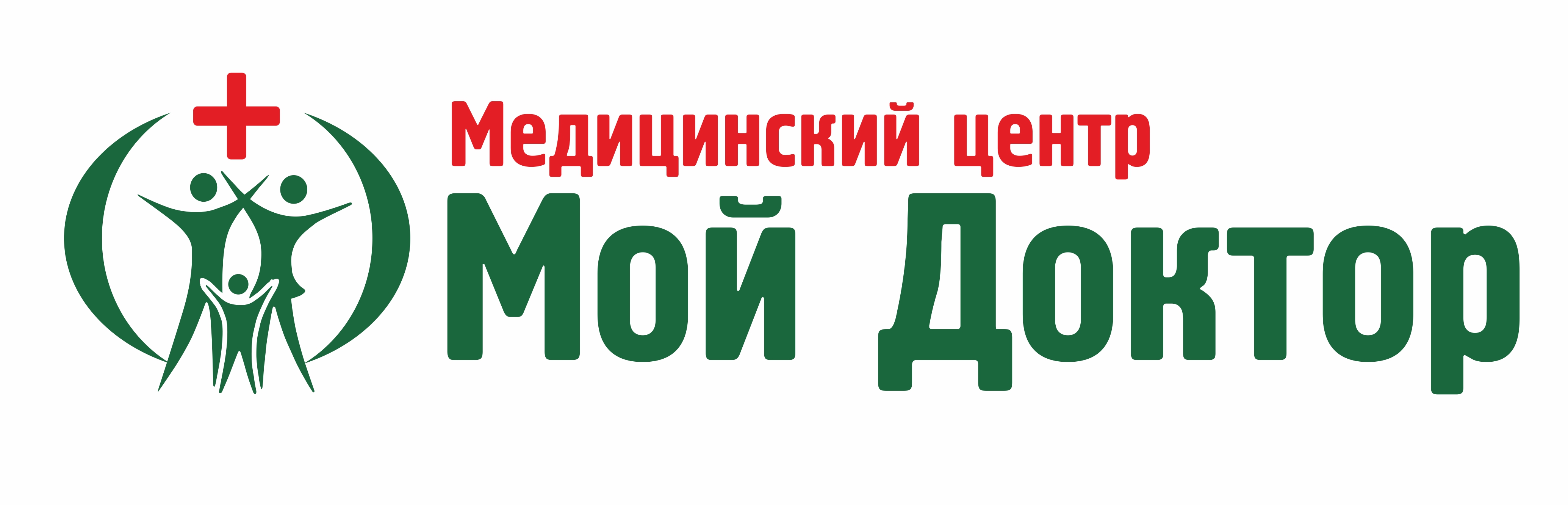 ПАМЯТКАДля работников по прохождению медицинской комиссиив медицинском центре  «Мой Доктор»г. Владивосток, ул. Печорская, д. 8, тел. +7(423)2-46-99-46, +7(423)2-50-67-23Дни проведения медицинской комиссии:понедельник, вторник, среда, четверг, пятница08.30 – 16.30Прием анализов до 15.00. За два часа до сдачи анализов пищу не принимать!При себе иметь:​ Направление на медосмотр от работодателя с подписью и печатью;​ Паспорт;​ СНИЛС (или знать его №); ​ Контейнер аптечный (с красной крышкой) – для всех, и калом (кому необходимо);​ Медицинская книжка (кому необходимо).Выдача готовых документов с 16.00 до 19.30Внимание руководителей организации!Медицинские заключения, медкнижки передаются  сотруднику лично при наличии паспорта или представителю организации  при наличии доверенности на получение документов с подписью и печатью руководителя или отдела кадров. В ином случае, согласно закона о сохранении персональных данных, в выдаче документов будет отказано.Бухгалтерские　документы передаются представителю организации без доверенности. Их можно забрать в регистратуре или обратиться в каб. № 4.